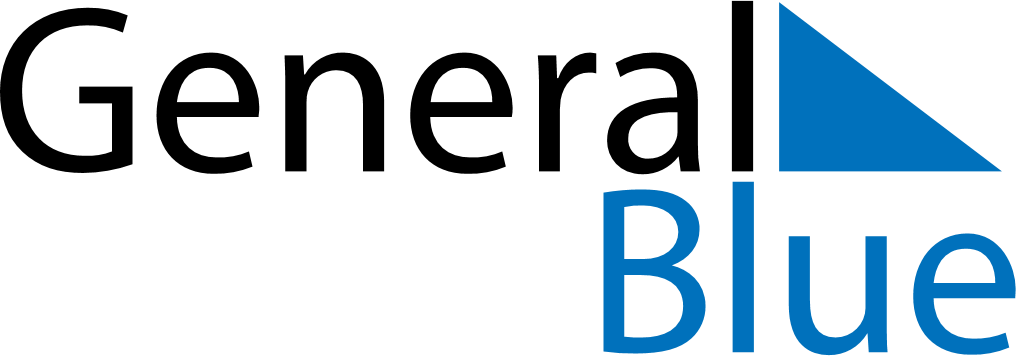 December 2020December 2020December 2020December 2020AnguillaAnguillaAnguillaMondayTuesdayWednesdayThursdayFridaySaturdaySaturdaySunday123455678910111212131415161718191920National Heroes and Heroines DayNational Heroes and Heroines Day2122232425262627Christmas DayBoxing DayBoxing Day28293031